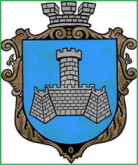 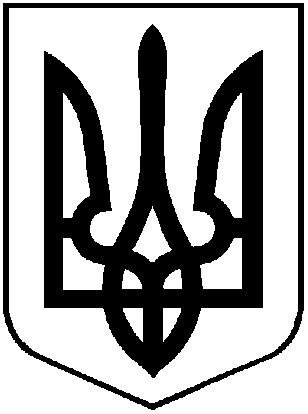 УКРАЇНАХМІЛЬНИЦЬКА МІСЬКА РАДАВІННИЦЬКОЇ ОБЛАСТІВиконавчий комітетР І Ш Е Н Н Явід 20 червня  2024 року                                                   №421Про розгляд звернення Управління будівництваВінницької обласної військової адміністраціїРозглянувши звернення Управління будівництва Вінницької обласної військової адміністрації від 19.06.2024 року № 02-14-683 щодо надання спецтехніки, враховуючи лист КП «Хмільникводоканал» від 19.06.2024 року №01-14/130, керуючись ст.29, ст.59 Закону України «Про місцеве самоврядування в Україні», виконавчий комітет Хмільницької міської радиВ И Р І Ш И В :Погодити Комунальному підприємству «Хмільникводоканал» Хмільницької міської ради  передачу Управлінню будівництва Вінницької обласної військової адміністрації в тимчасове безоплатне користування екскаватора  JCB-4 CX номерний знак АВ48505 разом з машиністом Іванковим Юрієм Михайловичем терміном 10 днів для реалізації заходів з будівництва фортифікаційних споруд та улаштування невибухових загороджень.2. Відповідальність за збереження майна, зазначеного в п.1 цього рішення, забезпечення паливно-мастильними матеріалами,   з моменту прибуття на місце робіт, покладається на Управління будівництва Вінницької обласної військової адміністрації.  3.  Контроль за виконанням цього рішення покласти на заступника міського голови з питань діяльності виконавчих органів міської ради Сергія РЕДЧИКА .         Міський голова                                                    Микола ЮРЧИШИН